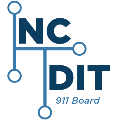 2023 Portable Radio PSAP Grant Application PSAP Name: PSAP Contact Name: PSAP Contact Email: PSAP Contact Phone Number: PSAP Address: Date: Number of Board-approved seats: Please double click in the cell to open the table. Once complete, close out the table to transfer data. ***The number of radios requested cannot exceed the number of Board-approved seats in the Primary PSAP. 

By submitting this application, the above-named PSAP acknowledges and agrees to the following:This grant opportunity is available only to Primary PSAPs. The PSAP will make direct purchase of the desired radios from the PSAP’s vendor of choice.  The PSAP’s locality will be reimbursed for the purchase. The Primary PSAP will be required to enter into a grant agreement with the Board upon approval of the application. The grant agreement will give the PSAP approximately 14 months to purchase the radios and complete programming and staff training. This grant opportunity will provide the following per approved seat:1 portable radio (including two batteries)2 chargers; one for the primary PSAP and backup PSAP  Programming per radio cost, ARS Encryption, and Code PlugTraining for PSAP staff on use of the new portable radiosMaintenance for the first 12 monthsThe number of awarded radios will not exceed the number of Board-approved seats. Each portable radio must be kept on the dispatch floor at a console in order to be available for use by telecommunicators. The portable radios will not be kept elsewhere within the PSAP, including supervisor offices.  The radios may only leave the Primary PSAP when taken directly from the Primary PSAP to a Board-approved Backup PSAP. The radios will be maintained exclusively for the Primary’s PSAP use. The PSAP will not share, gift, loan, or otherwise allow the use of any of the grant-awarded portable radios by other PSAPs, agencies, or departments, including those that the PSAP dispatches for or that are otherwise affiliated with the PSAP.The PSAP understands that the radios may be checked during PSAP assessments or Board staff visits to ensure that all Board-awarded portable radios are on premises. All portable radios purchased through this program must contain the VIPER Statewide required template as defined in the State Interoperability Executive Committee’s SOG, in addition to whatever local talk groups the PSAP deems appropriate to its jurisdiction. Once activated on the VIPER system, each PSAP must submit a completed copy of the subscriber unit activation request form as sent to the VIPER Network Operations Center. The completed request form will become an addendum to the executed Grant Agreement. The submission of the pdf will be required prior to any reimbursement by the Board.  The PSAP must pay for anything related to the radios that exceed the amount approved by the Board.After the first year, the PSAP will pay for all maintenance for the radios out of its general fund.  The PSAP understands that the maintenance will not be ETSF eligible.The PSAP agrees that it will keep the radios for at least 36 months. It will not resell them or give them away to any other entity.  If the PSAP does not retain the radios on the PSAP premises for at least 36 months, it will reimburse the Board pursuant to Rule 09 NCAC 06C .0405. The applicant PSAP must email this completed application form by 5 p.m. on Friday, September 29, 2023, to 911comments@its.nc.govBoard Internal Use Only: Regional Coordinator reviewed for accuracy. Financial Review Specialist reviewed for accuracy. Executive Director reviewed for accuracy and forward to legal counsel for preparation of Grant Agreement.